		Разработка сайтов под ключ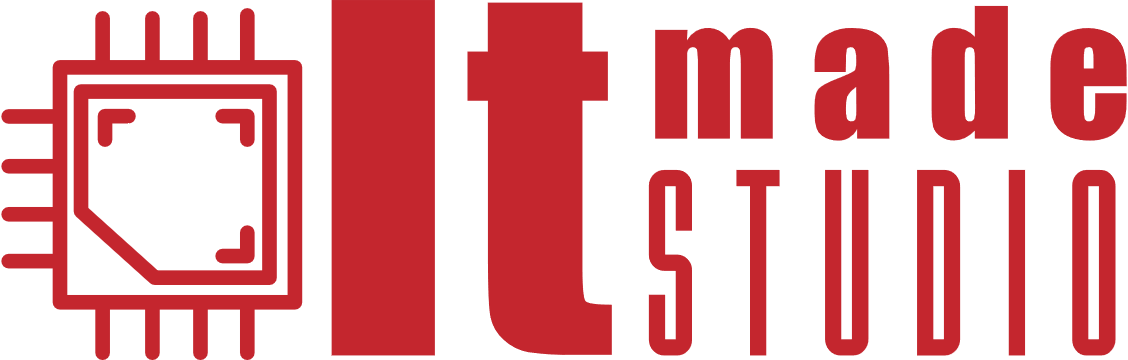 Info@it-made.kz		+7 777 284-30-35								+7 701-203-78-01
Бриф на разработку сайта
Для более четкого определения целей, стоящих перед будущим сайтом, необходимо заполнить опросный лист максимально подробно. Это позволит увидеть более точную картину проекта, оперативно определить цены и сроки реализации. Если у вас имеются подготовленные материалы – логотип, прототип, графические элементы, фотографии и т.д. – приложите их вместе с брифом.

Информация, предоставленная в брифе, конфиденциальна и будут использоваться только в интересах заказчика для разработки проекта и не подлежит передаче третьим лицам.ВАЖНО! Отвечаете только на те вопросы, ответы на которые вы знаете. Остальные поля оставляете пустыми. Эти сведения обговариваются и уточняются в процессе формирования технического задания. 
Информация о компанииВопросы общего плана

Структура макета
Структура и блоки сайта
Стиль проекта

Дополнительные материалы к проекту
Примеры сайтов
Уточнения
(Укажите все, что, с вашей точки зрения, может уточнить задачу по разработке сайта)
 
Условия сотрудничества
Начало сотрудничества начинается после утверждения ТЗ, сроков, бюджета и внесения предоплаты в размере 50% от стоимости проекта.Полное наименование компании и сайтаДоменное имя 
(адрес сайта) для регистрацииОпишите бренд / продукт / услугу / сферу деятельности
(для которой создается сайт)Контактная информация 
(ФИО контактного лица, email, телефон, skype, What’sApp)Логотип или фирменный стиль компании
(прикрепить к документу, если имеется)Слоган компании
(для использования на сайте)Дата заполнения брифаЖелаемая дата сдачи проектаОткуда вы о нас узнали?
(эта информация нам важна и интересна)Целевая аудитория
(кто в основном будет посещать сайт)Конкурентные преимущества
(для демонстрации на сайте)Расскажите подробнее о виде деятельности
(более детальное описание)Цели создания сайта
(какие цели стоят перед сайтом (информативные, продажи, увеличение подписной базы)Вид сайта
(лендинг, сайт-визитка, корпоративный сайт, интернет-магазин)Страницы, которые необходимо разработать
(главная, услуги, о компании, контакты, каталог и т.д.)Конкуренты в сфере деятельности
(укажите несколько ссылок на сайты (1-5))Ширина макета, под какое разрешение монитора создаем макет 
(1024px / 1280px / 1920px / другая) Количество колонок сайта
(одноколоночный, двухколоночный, трехколоночный)У главной и внутренних страниц один тип макета? 
(к примеру: главная страница в одну колонку, а внутренние в две)Шапка сайта (header)
(укажите необходимые элементы (логотип, телефон, обратный звонок, поиск  и т.д.)Верхнее меню сайта (header)
(укажите все необходимые пункты)Нижнее меню (footer)
(укажите все необходимые пункты) Информация в подвале (footer)
(копирайт, счетчики, кнопки соц. сетей)Необходим ли слайдер
(сквозной или только на некоторых страницах)Дополнительные пожелания
(укажите любые пожелания)Структура страниц сайта
(название страницы и необходимые блоки)Структура страниц сайта
(название страницы и необходимые блоки)Общая концепция
(строгий, презентационный, развлекательный, другой)Стиль дизайна
(минимализм, flat, ретро, журнальный, другой) Графика
(минимум, или обилие ярких графических элементов)Охарактеризуйте сайт
(стильный, современный, в светлых тонах, яркий)Пожелания к цветовой гамме
(возможно есть корпоративные цвета. Пример белый сайт с синими элементами)Неприемлемые цвета
(Цвета, которые не подходят: черный, желтый)Формы блоков и элементов
(плоские, закругленные, плавные, острые)Дополнительная информация
(укажите если необходимо)Логотип 
(имеется или необходимо разработать)Необходима ли разработка favicon?
(иконка, которая видна в адресной строке браузера и выдаче ПС) Необходима ли разработка картинок для слайдера?
(если да, то написать количество и описание к каждой картинке)Необходима ли разработка уникальных иконок
(напишите список, стилистику и размеры)Обработка фотографий
(вырезать, улучшить, указать количество)Необходимы ли всплывающие окна?
(форма заявки, заказ звонка, указать какие)Примеры сайтов, которые нравятся (необязательно тематические сайты)Примеры сайтов, которые нравятся (необязательно тематические сайты)Адрес сайта Комментарии к немуПримеры сайтов, которые не нравятся (необязательно тематические сайты)Примеры сайтов, которые не нравятся (необязательно тематические сайты)Адрес сайта Комментарии к нему